Friday 8th January 2020.                             Sidney the Spider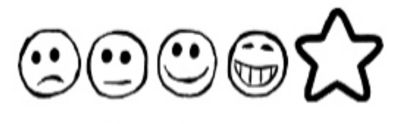 Can I use my own ideas to write a letter to the other Spiders?Can I use my sounds to spell my words?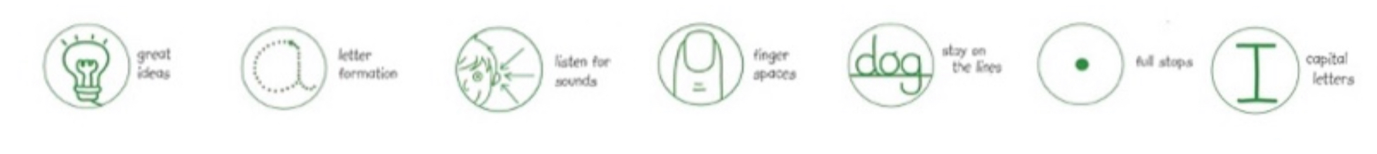 Dear Susie and Stanley,Sidney